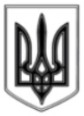 ЛИСИЧАНСЬКА МІСЬКА РАДАСЬОМОГО СКЛИКАННЯШІСТДЕСЯТ ЧЕТВЕРТА СЕСІЯР І Ш Е Н Н Я19.04.2019                                      м. Лисичанськ			             № 64/945Про хід виконання програми національно - патріотичного виховання дітей та молоді на 2018-2021 роки у м. ЛисичанськуЗаслухавши інформацію начальника відділу у справах сім’ї, молоді та спорту Лисичанської міської ради Нецвєт Н. П. про хід виконання програми національно-патріотичного виховання дітей та молоді на 2018-2021 роки у м. Лисичанську, з метою вдосконалення роботи з реалізації національно-патріотичного виховання дітей та молоді на території міста, керуючись ст. 26 Закону України «Про місцеве самоврядування в Україні» міська радаВ И Р І Ш И Л А:1. Інформацію про хід виконання програми національно-патріотичного виховання дітей та молоді на 2018-2021 роки у м. Лисичанську прийняти до відома.2. Управлінням, відділам, службам міської ради, які залучені до реалізації зазначеної програми:2.1. Забезпечити організацію виконання вказаних в Програмі заходів;2.2. Щоквартально до 20 числа останнього місяця інформувати відділ у справах сім’ї, молоді та спорту про виконану роботу по реалізації завдань програми для подальшого узагальнення та надання звіту до Луганської обласної державної адміністрації.3. Відділу з питань внутрішньої політики, зв'язку з громадськістю та засобами масової інформації дане рішення розмістити на офіційному сайті Лисичанської міської ради.4. Контроль за виконанням даного рішення покласти на заступника міського голови Ганьшина І. І.Міський голова									С. ШИЛІН